Российская Федерация
Новгородская область Новгородский район
Совет депутатов Борковского сельского поселенияРЕШЕНИЕот 15.03.2023  №7д. БоркиОб оценке деятельности Главы Борковского сельского поселения по итогам ежегодного отчетао результатах своей деятельности и деятельностиАдминистрации Борковского сельского поселения за 2022 год           В соответствии с Федеральным законом от 06.10.2003 № 131-ФЗ «Об общих принципах организации местного самоуправления в Российской Федерации», Уставом  Борковского  сельского поселения           Совет депутатов Борковского сельского поселения РЕШИЛ:   1. Признать деятельность Главы Борковского сельского поселения по итогам ежегодного отчета о результатах своей деятельности и деятельности Администрации Борковского сельского поселения за 2022 год удовлетворительной.    2. Опубликовать настоящее решение в  муниципальной  газете «Борковский вестник» и разместить на официальном сайте Администрации Борковского сельского поселения в информационно - телекоммуникационной сети «Интернет» по адресу: www.borkiadm.ru.Председатель Совета депутатов Борковского сельского поселения                                                     С. А. Усова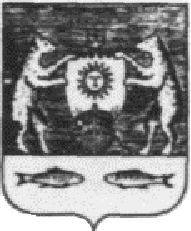 